       Welcome to Worship     Service of Word and PrayerGreeting and AnnouncementsCall to worship: Psalm 14Praise & Worship (Music: Alisha and Friends)Prayers of the PeopleLord’s PrayerChildren’s Story & Dismiss to Sunday SchoolReader: Ray MellomFirst Reading: Isaiah 29:11-19Second Reading: Ephesians 5:22-33Gospel Reading: Mark 7:14-23Sermon: Pastor DannyBenedictionClosing SongTime of Fellowship Sunday Volunteers:  Kitchen: Clara Freitag                                   Cleanup: The Congregation			   Greeters: Travis Klatt Family(Contact Sheryl Fedyk 634-5532 - if interested in being a greeter)              AnnouncementsPastor’s office hrs Fridays at Faith on 4th - 1:00 pm-4:00 pmNick’s Office hrs Thursday at Faith on 4th – 1:00 pm-4:00 pmSunday September 9th, Nick’s InstallationSunday September 23rd, Teen Challenge Ministry will be hereto bring a message as how Jesus is changing their lives andsaving them from addiction.  Potluck Brunch to follow worship.Friday September 21st, -- Friday September 28th, Tent Revivalin Estevan.  See poster for more details.Prayer RequestPenny Coates, Amanda and Isaac, Rick Kurbis, Clarence Mantei, Wayne Thul, Pat Stubel,Payton Sernick, Carol Matthies, Brian Brandon, Ryan McLennan, Kathleen Stobbs,Lorelie Wizniuk-Legree, Marie Bell, Jean White, Patti Frykas, Cathy Christenson, Bruce Tisdale, Cathy WannerHarold and Joyce Rust Church Planters to Red Deer AlbertaThank you for coming and worshipping with us today!We do not pass an offering plate at our serviceIf you wish to give an offeringthere is an offering box near the entranceway.Tax-deductible receipts will be issuedFor Etransfer Contact Colleen Renard 306-634-3924Ministry LeadershipRev. Danny Krauss	Cell: 306-471-8130Student Pastor Nick Laven: 306-471-8003Faith’s Office Address:	1213 4th St, Faith’s Website :		www.faithLB.comCouncil :Chairman:		Lyle Yanish (306-421-9947)Vice-Chairman:	Rod Scholpp	Secretary:		Farrah KlattTreasurer:		Colleen RenardCouncil Directors:    Sheryl Fedyk, Raelene Fieber,                                Raymond Ludwig, Ray Mellom,                                Renee Scholpp, Travis KlattBuilding Committee Chairman:                   Travis Klatt (306-421-7413)Elders Faith EstevanGarry Lafrentz    (306-421-8078) 	Arnold Betzema (306-421-9322)Merv Puryk        (306-461-8538) Barry Storozuk  (306-471-7025)Brian Brandon  (306-421-5326)Trinity Elders:Blair Daae, Bob CrannaReadings for Sunday Sept 2nd            Psalm 119:129-135Reader: Rebecca RenardFirst Reading: Deuteronomy 4:1-2, 6-9Second Reading: Ephesians 6:10-20Gospel Reading: Mark 9:30-50For bulletin announcements, please call or text Pastor Danny at 306-471-8130 or Mary Lawrence 306-421-2122Fourteenth Sunday After Pentecost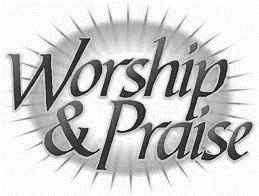 Aug. 26,2018Faith Lutheran ChurchChurch of the Lutheran Brethren CanadaPRE-SERVICE PRAYER TIME 			10:00 AMWorship service					10:30 AMSunday School					11:00 AMTrinity Torquay Worship Time 		  9:00 AM